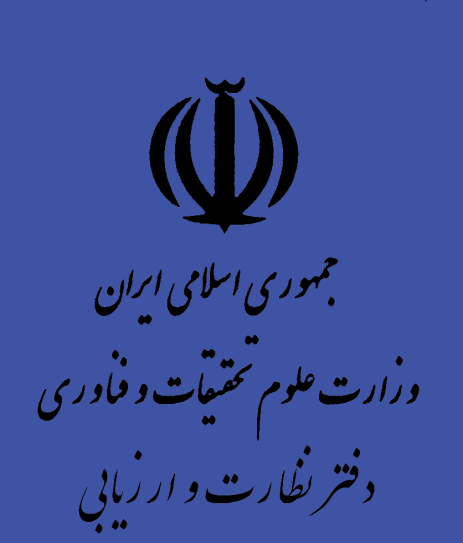 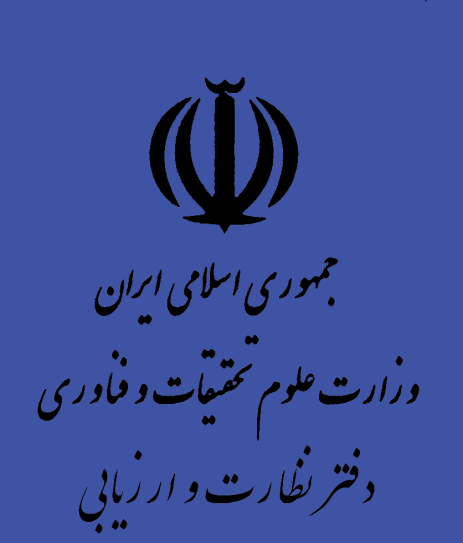 وزارت علوم، تحقيقات و فناوريمرکز نظارت ، ارزيابي  و تضمین کیفیت عتفهیات نظارت و ارزیابی استان.....كاربرگ الف - اطلاعات پایه واحد های پژوهشینام واحد پژوهشی:........................تاریخ تهیه گزارش:.............توجه:در تكميل جداول به طور كامل دقت شود و از ثبت آمار غير واقعي پرهيز شود.  فرم هاي بدون مهر و امضاء رئيس فاقد اعتبار است.                                         اين جداول توسط افراد مسئول و پاسخ گو تكميل شود. جدول الف-1: مشخصات  کلی  محل مورد  بازدیدجدول الف- 2: مشخصات  اعضاي هيأت امناء جدول الف – 3: مشخصات اعضاي هيأت موسس (در صورت وجود هیأت موسس)جدول الف -4: مشخصات هيأت رئيسه جدول الف -5: مشخصات مديران (شامل مديران ستادي و گروههاي پژوهشی و آموزشی)جدول الف -6: مشخصات شوراها  توجه: صورت جلسات ضمیمه شودجدول الف -7: مشخصات سند راهبردي / برنامه جامعجدول الف – 8: اطلاعات کلی تعداد اعضای هیات علمی و پژوهشگران  جدول الف_9: لیست اعضای هیات علمی و پژوهشگران جدول الف- 10: اطلاعات كاركنان اداری و پشتیبانی جدول الف-11: مشخصات كالبديتوجه: اسناد مربوط  به تاييد ايمني ساختمان  ضميمه شود. جدول الف-12: مشخصات فضاهاي كالبدي موجود جدول الف- 13:  عضويت واحد پژوهشي در مراكز، انجمنها، مجامع و تشكلهاي علمي ـ تخصصي  ملي  و بين المللي از بدو تأسيس  (عضويت واحد پژوهشي موردنظر است  نه عضويت افراد)  جدول الف -14 : اطلاعات درآمدها و هزينه ها در سه سال اخیر توجه: اطلاعات سال جاری نیاز نیست *کل درآمد مؤسسه براي موسسات داراي ردیف بودجه مشخص، کل درآمد اختصاصی جذب شده است و براي موسساتی که ردیف بودجه مشخص ندارند، اعتبار قراردادهاي تحقیقاتی منعقد شده جذب شده، فروش خدمات و محصولات پژوهشی جذب شده، فروش خدمات و محصولات فناوري جذب شده+هدایا و کمک هاي جذب شده می باشد.** درآمد پژوهشی عبارت است از درآمد اختصاصی جذب شده از محل قراردادهاي تحقیقاتی منعقدشده + فروش خدمات و محصولات حاصل از فعالیتهاي پژوهشی و توسعه فناوري (حق امتیاز اختراع/ فناوري ، دانش فنی، تولید محدود، کتاب، مقاله و...). توجه: درآمد حاصل از ارائه خدمات آموزشی، آزمایشگاهی و کارگاهی و گرفتن حق عضویت جزء درآمدهاي پژوهشی محسوب نمیشود.***بودجه پژوهشی سالیانه تقسیم بر تعداد پژوهشگران ****درآمد حاصل از فروش خدمات و محصولات حاصل از فعالیتهاي پژوهشی و توسعه فناوري ( حق امتیاز اختراع/ فناوري، دانش فنی، تولید محدود، کتاب، مقاله و...) جدول الف-15:   تعداد طرح هاي پژوهشي در سه سال اخیر توجه: لیست عناوین طرح ها به همراه نام مجری و میزان اعتبار طرح ها پیوست شودجدول الف -16:    تعداد مقالات منتشر شده توسط اعضای هیات علمی در سه سال اخیر توجه: لیست عنوان مقالات به همراه نام نویسنده، تاریخ و محل انتشار مقالات پیوست شودجدول الف-17:  تعداد مقالات منتشر شده توسط دانشجويان در 3 سال اخير توجه: لیست عنوان مقالات به همراه نام نویسنده ، تاریخ و محل انتشار مقالات پیوست شودجدول الف-18:  تفاهم نامه های منعقد شده طی سه سال اخير   توجه: لیست تفاهم نامه ها پیوست شودجدول الف- 19: جوايز کسب شده در سه سال اخير  جدول الف- 20: گتاب های منتشر شده توسط اعضای هيات علمی و دانشجويان در سه سال اخير (سال جاری به علاوه دو سال قبل از آن) *منظور كتابهايي است كه آدرسدهي (Affiliation) واحد پژوهشي را داشته و توسط اعضاي هيأت علمي موسسه پديد مي آيد  توجه: لیست کتابها به همراه نام نویسنده، تاریخ انتشارو شماره شابک آنها پیوست شود جدول الف – 21: سایر دستاوردهای علمی-پژوهشی در سه سال اخير *شامل :  اكتشاف، اختراع، ابتكار، نوآوری(محصول جديدفرآيند جديد، بهبود فر آيند)، ابداع، نظريه علمی، دانش فني، ثبت ركورد، امتياز مجله و نظاير آن مي باشد كه به نام پژوهشگر و يا واحد پژوهشي ثبت و صادر شده باشد. جدول الف-22:  همايشهاي علمي برگزار شده توسط موسسه در يک سال اخير*سمپوزيوم، كنفرانس، سمينار، كنگره و ... كه توسط واحدهاي پژوهشي برگزار شده باشد.  جدول الف- 23:   كارگاه ها و دوره هاي برگزار شده توسط موسسه در يک  سال اخير*سطوح برگزاري عبارتند از : استاني، ملي، منطقه اي، بين المللي    جدول الف- 24:  سفرهاي علمي در يک سال اخير*سفرهاي علمي عبارتند از: شركت در كنفرانس، فرصت مطالعاتي، بازديد علمي و ...جدول الف-25:   تعداد پايان نامه هاي دفاع شده در موسسه طی يک سال اخير*منظور پايان نامه ها يا رساله هايي است كه با همكاري و با استفاده از امكانات آن واحد پژوهشي به پايان رسيده است  جدول الف- 26:  تعداد دانش‌آموختگان به تفكيك گروه و رشته تحصيلي در چهار سال اخیر*: سال تحصيلي جاري به علاوه سه سال قبل از انجدول الف-27:  تعداد پذيرفته شدگان به تفكيك گروه و رشته تحصيلي در چهار سال اخیر  *: سال تحصيلي جاري به علاوه سه سال قبل از انجدول الف-28:  تعداد دانشجويان به تفكيك گروه و رشته تحصيلي در سال تحصيلي جاري *: سال تحصيلي جاري به علاوه سه سال قبل از ان جدول الف -29: مشخصات دانشجویان نخبه و استعدادهای برتر جدول الف- 30: وضعيت کتابخانهجدول الف -31: مشخصات آزمايشگاه ها و کارگاه ها جدول الف -32: مشخصات پرتال ها و اتوماسیون اداری جدول الف -33: برنامه حضور رئیس/ سرپرست موسسهجدول الف -34: تغييرات انجام شده در يك سال گذشته  نظر به اينكه در زمان  ارائه گزارش در كارگروه های تخصصي و هيأت استاني نظارت و ارزيابي آموزش عالي، به اطلاعات خواسته شده نياز است، مدارك تعيين شده را در كوتاه ترين زمان ممكن به صورت تصاوير اسكن شده و يا فايل هاي در قالب pdf ، مطابق با دستور العمل زير در يك لوح فشرده ذخيره نموده و در زمان بازديد به گروه بازديد كنده ارائه فرمائيد .( موسسات پژوهشی در صورت تمايل مي توانند علاوه بر موارد عنوان شده،  هر مورد ي را كه مي تواند به معرفي و شناخت بهتر از مجموعه آنان كمك كند، به لوح فشرده مذكور اضافه نمايند.)دستور العمل : تعداد 20 پوشه درون لوح فشرده با نام هاي به ترتيب از 1 تا 21 ايجاد كنيد و سپس مستندات ذیل را درون پوشه هاي مربوطه ذخيره نماييد.1-احكام كارگزيني مسئولين  موسسه  و كليه اعضاي هيأت علمي ثابت (اعم از تمام وقت و نيمه وقت در ترم جاري).2-تصوير مدارك تحصيلي كليه كساني كه در نيمسال جاري به صورت  پاره وقت، مدعو و حق التدريس در موسسه مشغول بوده اند.3-نمونه قرارداد همكاري اعضاي هيات علمي پاره وقت و مدعو.4-مجوز تاييد تمامي اعضاي هيأت علمي كه در  دوره هاي تحصيلات تكميلي تدريس مي كنند.5-برنامه هفتگي تدريس نيمسال جاري تمامي اعضاي هيأت علمي كه در دوه هاي تحصيلات تكميلي تدريس مي كنند. 6- اطلاعيه ثبت نام ، جدول شهريه و برنامه نيمسال تحصيلي شامل زمان، مكان كلاس ها و نام مدرس اعم از دروس نظري و عملي7-هرگونه قرارداد و همكاري با ساير مؤسسات و مراكز در زمينه هاي پژوهشي، آموزشي ، ورزشي، فرهنگي و... 8-تصویر سند مالكيت يا اجاره نامه فضاي فيزيكي موسسه 9-تصوير صورت هاي مالي(حساب هزينه درآمد، ترازنامه و ...) كه به تأييد هيأت موسس يا هيأت امناء رسيده باشد10- ابلاغ هاي داخلي مديران و مسئولين مؤسسه  11-كليه مجوزهاي صادره از سوي وزارت علوم تحقيقات و فناوري  و يا ساير مراكز  و موسسات مرتبط (مجوز رشته ها، برگزاري دوره هاو ...)12-آخرين فهرست  ارسالي بیمه شدگان به سازمان بیمه تأمين اجتماعي 13- فهرست حقوق و دستمزد اعضاي هيأت علمي (كليه مدرسين )، هيأت موسس، هيات امناء رئيس موسسه، ‌مديران و كاركنان موسسه كه به تأييد بانك عامل رسيده باشد14-طرح جامع و سند راهبردي موسسه و گزارش اقدامات انجام شده در ارتباط با طرح مذكور 15- مدارك مربوط به موفقيت هاي موسسه از جنبه هاي پژوهشی، آموزشي، فرهنگی و ....16-اساسنامه مورد تائيد وزارت علوم كه در اداره ثبت شركت ها به ثبت رسيده است                  17 -تصوير آخرين مكاتبه انجام گرفته با وزارت علوم در ارتباط با تائيد اساسنامه يا هيأت امناء)در صورت نداشتن اساسنامه مصوب يا  هيأت امناي تائيد شده (18-تصویر آخرين صورتجلسه هيات موسس و هيات امناء 19- صورتجلسه و حكم رياست موسسه توسط هيأت امناء و در صورت عدم تشكيل هيأت امناء، تصوير صورتجلسه هيأت موسس مبني بر توافق بر واگذاري مسؤوليت به سرپرست فعلي موسسه 20- ضمائم درخواستی در ذیل جداول با ذکر عنوان و شماره جداول21-  سایر ضمائم ارائه شده توسط واحد پژوهشی  نام واحد پژوهشی:                                                                                                     نام واحد پژوهشی:                                                                                                   نام و نام خانوادگی رئیس:  ساختار سازمانی:    پژوهشگاه    موسسه پژوهشی       پژوهشکده    مرکز پژوهشی      گروه پژوهشی    وابستگی تشکیلاتی: درون دانشگاهی     وزارت علوم    نهاد عمومی   خصوصی   دستگاه اجرایی   نام دستگاه/دانشگاه:..................................رویکرد فعالیت های پژوهشی:  بنیادی              کاربردی          توسعه ای  تاریخ اخذ مجوز آزمایشی:    تاریخ اخذ مجوز اصولی:        تاریخ اخذ مجوز قطعی:        زمینه اصلی فعالیت: علوم انسانی     فنی _مهندسی    علوم پایه    بین رشته ای     کشاورزی     معماری و هنر تعداد پژوهشکده ها:تعداد گروه های پژوهشی:اساسنامه مصوب: دارد     ندارد تاريخ ابلاغ اساسنامه توسط وزارت:  ...........................         هيات امناء: دارد    ندارد تاريخ ابلاغ احكام  توسط وزارت: ..................................  در صورت عدم تشكيل هيات امناء تاريخ آخرين مكاتبه با وزارت: ...................................  تاريخ آخرين جلسه هيات امناء : ........................................  آيا رئيس/سرپرست موسسه شغل اجرايي ديگري دارد؟   بلي   خير   عنوان شغل : .........................  پذیرش دانشجو :        دارد     ندارد نشانی: تلفن ثابت و فاکس:صندوق پستی:  پست الکترونیک:آدرس وبگاه :آدرس وبگاه :آدرس وبگاه :ردیفمسئولیت در هیات امناءنام و نام خانوادگیسابقۀ کارآخرین مدرک تحصیلیرشته تحصیلیمرتبه علمیپایهمحل اشتغال1رئیس امناء2نماینده وزیر3عضو 45ردیفنام و نام خانوادگیآخرین مدرک تحصیلیرشته تحصیلیمرتبه علمیپایهمحل اشتغالمسئولیت در هیات موسس123ردیفعنوان پست سازمانینام و نام خانوادگیمدرک تحصیلیرشته تحصیلیمرتبه علمیپایهشماره تلفن مستقیمشماره تلفن همراهتاریخ انتصاب /  تمدیدآدرس پست الكترونيك12345ردیفعنوان پست سازمانینام و نام خانوادگیتاریخ انتصابآخرین مدرک تحصیلیرشته تحصيليمرتبه علمیپایهسابقه فعالیت در موسسه (به سال)ملاحظات12345رديف عنوان شورامستندات قانونی شکل گیری شوراتعداد اعضاء بر حسب مدرک تحصیلیتعداد اعضاء بر حسب مدرک تحصیلیتعداد اعضاء بر حسب مدرک تحصیلیتعداد اعضاء بر حسب نوع اشتغال تعداد اعضاء بر حسب نوع اشتغال تعداد جلسات برگزار شده (داراي صورت جلسه)*ملاحظاترديف عنوان شورامستندات قانونی شکل گیری شورادکتریارشدکارشناسیشاغل در موسسهشاغل در خارج از موسسهتعداد جلسات برگزار شده (داراي صورت جلسه)*ملاحظات12345رديفعنوان سند سال تصويب سال اعتبارمرجع تصويبدرصد اجرایی شدن سند12عنوانتعداد اعضاي هيأت علمي وپژوهشگران به تفكيك مرتبه علمي  تعداد اعضاي هيأت علمي وپژوهشگران به تفكيك مرتبه علمي  تعداد اعضاي هيأت علمي وپژوهشگران به تفكيك مرتبه علمي  تعداد اعضاي هيأت علمي وپژوهشگران به تفكيك مرتبه علمي  تعداد اعضاي هيأت علمي وپژوهشگران به تفكيك مرتبه علمي  توضیحاتعنوانمربیاستادیاردانشیاراستادجمعتوضیحاتاعضای هیات علمی تمام وقت پژوهشیاعضای هیات علمی آموزشی با حکم ماموریت 50 %دانشجویان دکتریدانشجویان ارشدپژوهشگران فعال مرتبط با پارکها و مراکز رشد و شرکتهای انشعابیرديفنام و نام خانوادگيكد مليآخرین مدرك تحصيليرشته تحصيليمحل اخذ مدركمرتبه علميمرتبهنوعاستخدامسال استخدامنوع همكاري(تمام وقت/پاره وقت)محل خدمت فعلی(در صورتي كه پاره وقت باشند)نام گروه پژوهشیساعت تدریس/پژوهش در هفتهمتوسط نمره ارزشيابي نيمسال قبلنتیجه بررسي صلاحيت در مراجع ذي‌ربطنتیجه بررسي صلاحيت در مراجع ذي‌ربطرديفنام و نام خانوادگيكد مليآخرین مدرك تحصيليرشته تحصيليمحل اخذ مدركمرتبه علميمرتبهنوعاستخدامسال استخدامنوع همكاري(تمام وقت/پاره وقت)نام گروه پژوهشیساعت تدریس/پژوهش در هفتهمتوسط نمره ارزشيابي نيمسال قبلعموميعلمي 12 3 4 5   حوزه فعالیت و وضعیت استخدامیتحصیلاتحوزه فعالیتحوزه فعالیتحوزه فعالیترسميپيمانيقرارداديشركتيساير  حوزه فعالیت و وضعیت استخدامیتحصیلاتپژوهشیاداری و پشتیبانیآموزشیرسميپيمانيقرارداديشركتيسايرزيرديپلمديپلمكاردانيكارشناسيكارشناسي ارشددکتریجمعرديف نوع كاربري ساختمان(پژوهشی، آموزشی، اداری، ...)قدمت ساختمان نوع تملكنوع تملكنوع تملكنوع تملكمرجع تاييد ايمني ساختمان *مساحت عرصهتعداد طبقات رديف نوع كاربري ساختمان(پژوهشی، آموزشی، اداری، ...)قدمت ساختمان ملکیاجاره ایدراختیاروقفی1234رديفعنوانتعدادمساحت مفيد (به متر مربع)ظرفيت (برحسب نفر)1اتاق کار اعضای هیات علمی و پژوهشگران   2 كارگاه3آزمايشگاه 4 سايت رايانه5سالن مطالعه6سالن اجتماعات7كتابخانه8سالن غذاخوري9کلاس10سالن ورزشي11آمفي تاتر12نمازخانه13بوفه14مهمان سراي اساتيد 15خوابگاه ها16فضاهای دانشجویی و فرهنگی17ساير (باذكر مورد)نام تشکلنوع عضویت (اصلي، مدعو، موقت، افتخاري و ...)تاریخ عضویتعنوانسال اول ..13سال دوم..13سال سوم..13توضیحاتمبلغ کل درآمد مؤسسه*مبلغ درآمد پژوهشی مؤسسه**سرانه بودجه پژوهشی سالیانه پژوهشگران ***مبلغ درآمد حاصل از تجاری سازی و یا فروش دستاوردهای پژوهش و فناوری****مبلغ کل اعتبار طرح های پژوهشیمبلغ کل پروژه های خاتمه یافتهمبلغ پروژه هایی که نتایج آنها عملا مورد بهره برداری قرار گرفته اندمبلغ کل هزینه هامبلغ هزینه های جاری ردیفنام گروه پژوهشیطرح هاي پژوهشي خاتمه يافتهطرح هاي پژوهشي خاتمه يافتهطرح هاي پژوهشي خاتمه يافتهطرح هاي پژوهشي خاتمه يافتهطرح هاي پژوهشي خاتمه يافتهطرح هاي پژوهشي خاتمه يافتهطرح هاي پژوهشي خاتمه يافتهطرح هاي پژوهشي خاتمه يافتهطرح هاي پژوهشي خاتمه يافتهطرح هاي پژوهشي خاتمه يافتهطرح هاي پژوهشي خاتمه يافتهطرح هاي پژوهشي خاتمه يافتهطرح هاي پژوهشي در دست انجامطرح هاي پژوهشي در دست انجامطرح هاي پژوهشي در دست انجامطرح هاي پژوهشي در دست انجامطرح هاي پژوهشي در دست انجامطرح هاي پژوهشي در دست انجامطرح هاي پژوهشي در دست انجامطرح هاي پژوهشي در دست انجامطرح هاي پژوهشي در دست انجامطرح هاي پژوهشي در دست انجامطرح هاي پژوهشي در دست انجامطرح هاي پژوهشي در دست انجامطرح هاي پژوهشي در دست انجامردیفنام گروه پژوهشیدرون  سازمانی(تعداد)درون  سازمانی(تعداد)درون  سازمانی(تعداد)ميزان تخصیص اعتبار
(به ريال)ميزان تخصیص اعتبار
(به ريال)ميزان تخصیص اعتبار
(به ريال)برون  سازمانی(تعداد)برون  سازمانی(تعداد)برون  سازمانی(تعداد)ميزان درآمد
(به ريال)ميزان درآمد
(به ريال)ميزان درآمد
(به ريال)درون  سازمانی (تعداد)درون  سازمانی (تعداد)درون  سازمانی (تعداد)ميزان تخصیص اعتبار
( به ريال)ميزان تخصیص اعتبار
( به ريال)ميزان تخصیص اعتبار
( به ريال)برون  سازمانی(تعداد)برون  سازمانی(تعداد)برون  سازمانی(تعداد)برون  سازمانی(تعداد)ميزان درآمد
( به ريال)ميزان درآمد
( به ريال)ميزان درآمد
( به ريال)ردیفنام گروه پژوهشیسال اول..13سال دوم..13سال سوم..13سال اول..13سال دوم..13سال سوم..13سال  اول..13سال دوم..13سال سوم..13سال اول..13سال دوم..13سال سوم..13سال اول..13سال دوم..13سال سوم..13سال  اول..13سال دوم..13سال سوم..13سال اول..13سال دوم..13سال سوم..13سال اول..13سال اول..13سال دوم..13سال سوم..1312345جمع کلجمع کلردیفنام گروه پژوهشیتعداد مقالات علمي - پژوهشي  نمایه شدهتعداد مقالات علمي - پژوهشي  نمایه شدهتعداد مقالات علمي - پژوهشي  نمایه شدهتعداد مقالات علمي - پژوهشي  نمایه شدهتعداد مقالات علمي - پژوهشي  نمایه شدهتعداد مقالات علمي - پژوهشي  نمایه شدهتعداد مقالات علمي - پژوهشي  نمایه شدهتعداد مقالات علمي - پژوهشي  نمایه شدهتعداد مقالات علمي - پژوهشي  نمایه شدهتعداد مقالات علمي – ترويجيتعداد مقالات علمي – ترويجيتعداد مقالات علمي – ترويجيتعداد مقالات علمي - مروريتعداد مقالات علمي - مروريتعداد مقالات علمي - مروريتعداد ارائه مقاله در كنفرانس هاي علميتعداد ارائه مقاله در كنفرانس هاي علميتعداد ارائه مقاله در كنفرانس هاي علميتعداد ارائه مقاله در كنفرانس هاي علميتعداد ارائه مقاله در كنفرانس هاي علميتعداد ارائه مقاله در كنفرانس هاي علميتعداد ارائه مقاله در كنفرانس هاي علميتعداد ارائه مقاله در كنفرانس هاي علميتعداد ارائه مقاله در كنفرانس هاي علميتعداد ارائه مقاله در كنفرانس هاي علميردیفنام گروه پژوهشیISIISIISIISCISCISCسایرسایرسایرتعداد مقالات علمي – ترويجيتعداد مقالات علمي – ترويجيتعداد مقالات علمي – ترويجيتعداد مقالات علمي - مروريتعداد مقالات علمي - مروريتعداد مقالات علمي - مروريملیملیملیبين المللي داخلیبين المللي داخلیبين المللي داخلیبين المللي داخلیبین المللی خارجیبین المللی خارجیبین المللی خارجیردیفنام گروه پژوهشیسال اول..13سال دوم..13سال سوم..13سال اول..13سال دوم..13سال سوم..13سال  اول..13سال دوم..13سال سوم..13سال اول..13سال دوم..13سال سوم..13سال اول..13سال دوم..13سال سوم..13سال  اول..13سال دوم..13سال سوم..13سال اول..13سال دوم..13سال سوم..13سال اول..13سال اول..13سال دوم..13سال سوم..1312345جمع کلجمع کلردیفنام گروه پژوهشیتعداد مقالات علمي - پژوهشي  نمایه شدهتعداد مقالات علمي - پژوهشي  نمایه شدهتعداد مقالات علمي - پژوهشي  نمایه شدهتعداد مقالات علمي - پژوهشي  نمایه شدهتعداد مقالات علمي - پژوهشي  نمایه شدهتعداد مقالات علمي - پژوهشي  نمایه شدهتعداد مقالات علمي - پژوهشي  نمایه شدهتعداد مقالات علمي - پژوهشي  نمایه شدهتعداد مقالات علمي - پژوهشي  نمایه شدهتعداد مقالات علمي – ترويجيتعداد مقالات علمي – ترويجيتعداد مقالات علمي – ترويجيتعداد مقالات علمي – ترويجيتعداد مقالات علمي - مروريتعداد مقالات علمي - مروريتعداد مقالات علمي - مروريتعداد مقالات علمي - مروريتعداد ارائه مقاله در كنفرانس هاي علميتعداد ارائه مقاله در كنفرانس هاي علميتعداد ارائه مقاله در كنفرانس هاي علميتعداد ارائه مقاله در كنفرانس هاي علميتعداد ارائه مقاله در كنفرانس هاي علميتعداد ارائه مقاله در كنفرانس هاي علميتعداد ارائه مقاله در كنفرانس هاي علميتعداد ارائه مقاله در كنفرانس هاي علميتعداد ارائه مقاله در كنفرانس هاي علميتعداد ارائه مقاله در كنفرانس هاي علميتعداد ارائه مقاله در كنفرانس هاي علميردیفنام گروه پژوهشیISIISIISIISCISCISCسایرسایرسایرتعداد مقالات علمي – ترويجيتعداد مقالات علمي – ترويجيتعداد مقالات علمي – ترويجيتعداد مقالات علمي – ترويجيتعداد مقالات علمي - مروريتعداد مقالات علمي - مروريتعداد مقالات علمي - مروريتعداد مقالات علمي - مروريملیملیملیملیبين المللي داخلیبين المللي داخلیبين المللي داخلیبين المللي داخلیبین المللی خارجیبین المللی خارجیبین المللی خارجیردیفنام گروه پژوهشیسال اول..13سال دوم..13سال سوم..13سال اول..13سال دوم..13سال سوم..13سال  اول..13سال دوم..13سال سوم..13سال اول..13سال دوم..13سال سوم..13سال اول..13سال اول..13سال دوم..13سال سوم..13سال  اول..13سال  اول..13سال دوم..13سال سوم..13سال اول..13سال اول..13سال دوم..13سال سوم..13سال اول..13سال اول..13سال دوم..13سال سوم..1312345جمع کلجمع کلتعداد کل تفاهم نامه های منعقد شدهنوع و تعداد تفاهم نامه های عملياتی شدهنوع و تعداد تفاهم نامه های عملياتی شدهنوع و تعداد تفاهم نامه های عملياتی شدهنوع و تعداد تفاهم نامه های عملياتی شدهنوع و تعداد تفاهم نامه های عملياتی شدهتعداد کل تفاهم نامه های منعقد شدهطرح پژوهشیتبادل نيروی متخصصبرگزاری نشست علمی کارگاه آموزشیچاپ كتاب و مقالهسايررديفعنوان جايزهنوع جايزه( ملی/ بين المللی)نام دستاورد منجر به جايزهمرجع اعطاي جايزهتاريخ دريافت/ابلاغ123نوع اثر*نوع اثر*نوع اثر*نوع اثر*نوع اثر*نوع اثر*تالیفترجمهتصنیفگردآوریتصحیح انتقادیگزارشهاي طرح كه به صورت كتاب چاپ و منتشر شده   تعداد منتشر شده توسط اعضای هیات علمیتعداد منتشر شده توسط دانشجویان ردیفنوع دستاورد *(اختراع، اکتشاف،...)نام دستاورد  پدید آورندهمرجع ثبت/تایید شماره ثبت/ تاییدتاریخ ثبت/تاییدتوضیحات123عنوان همایشنوع همایش*سطح همایش(منطقه ای، ملی، بین المللی)گروه های پژوهشی مشارکت کنندهتاریخ شروعتاریخ اتمامردیفعنوان دوره/کارگاهسطح برگزاری*تعداد شرکت کنندگانتاريخ شروعتاريخ پايانتاریخ پایانتاریخ شروععضو هیات علمی/ دانشجونام استفاده کنندهنوع سفر علمی*ردیفنام گروه پژوهشیتعداد پایان نامه ها*تعداد پایان نامه ها*تعداد پایان نامه ها*نام گروه پژوهشیسال اولسال دومسال سومجمع کلرديفگروه رشته تحصيلي 
(به تفكيك گرايش)كارشناسي ارشدكارشناسي ارشدكارشناسي ارشدكارشناسي ارشددكتريدكتريدكتريدكتريجمع كلجمع كلجمع كلجمع كلرديفگروه رشته تحصيلي 
(به تفكيك گرايش)--13--13--13--13--13--13--13--13--13--13--13--131 0234رديفگروه رشته تحصيلي 
(به تفكيك گرايش)كارشناسي ارشدكارشناسي ارشدكارشناسي ارشدكارشناسي ارشددكتريدكتريدكتريدكتريجمع كلجمع كلجمع كلجمع كلرديفگروه رشته تحصيلي 
(به تفكيك گرايش)--13--13--13--13--13--13--13--13--13--13--13--131 0234رديفگروه رشته تحصيلي 
(به تفكيك گرايش)كارشناسي ارشددكتريجمع كلرديفگروه رشته تحصيلي 
(به تفكيك گرايش)1 02 034ردیفعنوانتعداد ملاحظات1پذیرفته شدگان  با نمره تراز بیش از 5/2 انحراف معیار از میانگین کل شرکت کنندگان با معرفی وزارت متبوع 2دارندگان رتبه های کشوری از المپیادهای علمی با تائید وزارت علوم 3دانشجویان ممتاز مطابق با آئین نامه شناسائی دانشجویان ممتاز 4برگزیدگان مرحله کشوری دانشجویان نمونه در مقاطع مختلف با معرفی وزارت متبوع5برگزیدگان جشنواره های علمی ، پژوهشی و فناورانه ، مورد تائید بنیاد نخبگان استان و مطابق با آئین نامه شناسائی و تائید جشنواره ملی ( نامه جشنواره )6برگزیدگان مسابقات قرآنی ( مطابق مفاد آئین نامه پشتیبانی از برگزیدگان مسابقات قرآنی ) که هم اکنون در همان رشته ادامه تحصیل می دهند.7برگزیدگان هنری و ادبی مطابق مفاد آئین نامه پشتیبانی از برگزیدگان مسابقه های ملی و بین المللی مهارت8مخترعان برگزیده ( مطابق مفاد آئین نامه پشتیبانی و پشتیبانی ( از اختراع برگزیده ) تعدادکتاب هاعمومیعمومیعمومیعمومیعمومیتخصصی/مرتبطتخصصی/مرتبطتخصصی/مرتبطتعداد اشتراک مجلات علمیتعداد اشتراک مجلات علمیتعداد اشتراک مجلات علمیتعداد اشتراک پایگاه های اطلاعاتی تعداد اشتراک پایگاه های اطلاعاتی تعداد اشتراک پایگاه های اطلاعاتی تعدادکتاب هاچاپیفارسیغیر فارسیجمعفارسیغیر فارسیجمعفارسیغیر فارسیجمع کل نشریاتفارسیغیر فارسیجمع پایگاه هاتعدادکتاب هاچاپیعنوانتعدادکتاب هاچاپیجلدتعداد کل کتاب های مرجع:                                   فارسی:                           غیر فارسی:                               نسخ خطی:تعداد کل کتاب های مرجع:                                   فارسی:                           غیر فارسی:                               نسخ خطی:تعداد کل کتاب های مرجع:                                   فارسی:                           غیر فارسی:                               نسخ خطی:تعداد کل کتاب های مرجع:                                   فارسی:                           غیر فارسی:                               نسخ خطی:تعداد کل کتاب های مرجع:                                   فارسی:                           غیر فارسی:                               نسخ خطی:تعداد کل کتاب های مرجع:                                   فارسی:                           غیر فارسی:                               نسخ خطی:تعدادکتاب هاالکترونیکیالکترونیکیتعداد کل کتاب های مرجع:                                   فارسی:                           غیر فارسی:                               نسخ خطی:تعداد کل کتاب های مرجع:                                   فارسی:                           غیر فارسی:                               نسخ خطی:تعداد کل کتاب های مرجع:                                   فارسی:                           غیر فارسی:                               نسخ خطی:تعداد کل کتاب های مرجع:                                   فارسی:                           غیر فارسی:                               نسخ خطی:تعداد کل کتاب های مرجع:                                   فارسی:                           غیر فارسی:                               نسخ خطی:تعداد کل کتاب های مرجع:                                   فارسی:                           غیر فارسی:                               نسخ خطی:تعدادکتاب هاجمعجمعتعداد کل کتاب های مرجع:                                   فارسی:                           غیر فارسی:                               نسخ خطی:تعداد کل کتاب های مرجع:                                   فارسی:                           غیر فارسی:                               نسخ خطی:تعداد کل کتاب های مرجع:                                   فارسی:                           غیر فارسی:                               نسخ خطی:تعداد کل کتاب های مرجع:                                   فارسی:                           غیر فارسی:                               نسخ خطی:تعداد کل کتاب های مرجع:                                   فارسی:                           غیر فارسی:                               نسخ خطی:تعداد کل کتاب های مرجع:                                   فارسی:                           غیر فارسی:                               نسخ خطی:نوع سیستم گردش امانت کتاب: سنتی      کامپیوتری      تحت شبکه   مساحت مخزن کتابخانه     ......................................  متر مربعتعداد کتابدار بدون مدرک کتابداری ..........................نفرتعداد کتابدار با مدرک کتابداری       .........................  نفرنوع سیستم جستجوی کتاب:سنتی      کامپیوتری      تحت شبکه   سالن مطالعه برادرانمساحت ............................ متر مربع             ظرفیت ......................   نفربانک cd:دارد      ندارد    دسترسی به مخزن کتابخانه:قفسه باز                   قفسه بسته     سالن مطالعه خواهرانمساحت ............................ متر مربع             ظرفیت ......................   نفرنرم افزارهای تخصصی:نوع رده بندی کتابخانه:کنگره          دیویی                  سایر   سیستم اطفای حریق:کپسول    سیستم پیشرفته    سیستم اعلام حریق:دارد     ندارد    رديفنام آزمايشگاه/ کارگاهگروه آموزشی/پژوهشیمساحت (متر مربع)نام تجهيزات و امكانات مهم123ارتباط با اینترنت   از طریق ............................. سرعت  اینترنت  .......................    خط خصوصی  دیجیتال     ...........................    فیبر نوری  ..............         ارتباط با اینترنت   از طریق ............................. سرعت  اینترنت  .......................    خط خصوصی  دیجیتال     ...........................    فیبر نوری  ..............         ارتباط با اینترنت   از طریق ............................. سرعت  اینترنت  .......................    خط خصوصی  دیجیتال     ...........................    فیبر نوری  ..............         ارتباط با اینترنت   از طریق ............................. سرعت  اینترنت  .......................    خط خصوصی  دیجیتال     ...........................    فیبر نوری  ..............         ارتباط با اینترنت   از طریق ............................. سرعت  اینترنت  .......................    خط خصوصی  دیجیتال     ...........................    فیبر نوری  ..............         ردیفنوع سیستمعنوان سیستم ( به صورت کامل ثبت شود )شبکه داخلیتحت وب1پرتال اساتید و کارکنان2پرتال دانشجویی3سیستم تغذیه4سیستم ارزشیابی اساتید5سیستم پرداخت شهریه6اتوماسیون  اداری (مکاتبات)7سایر    نوع کارت دانشجویی:    هوشمند      غیر هوشمند        نوع کارت دانشجویی:    هوشمند      غیر هوشمند        نوع کارت دانشجویی:    هوشمند      غیر هوشمند        نوع کارت دانشجویی:    هوشمند      غیر هوشمند        نوع کارت دانشجویی:    هوشمند      غیر هوشمند          ساعاتایام هفته8 - 1010 - 1212 - 1414 - 1616 - 1818 - 20توضیحاتشنبهیکشنبهدوشنبهسه شنبهچهارشنبهپنج شنبهرديفنوع تغييرتاريخ تغييرشرح تغيير123